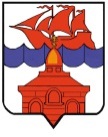 РОССИЙСКАЯ ФЕДЕРАЦИЯКРАСНОЯРСКИЙ КРАЙТАЙМЫРСКИЙ ДОЛГАНО-НЕНЕЦКИЙ МУНИЦИПАЛЬНЫЙ РАЙОНАДМИНИСТРАЦИЯ СЕЛЬСКОГО ПОСЕЛЕНИЯ ХАТАНГАПОСТАНОВЛЕНИЕ 26.03.2021 г.                                                                                                                    № 038 – П О внесении изменений в постановление Администрации сельского поселения Хатанга от 15.11.2013 № 151-П «Об утверждении муниципальной программы «Развитие физической культуры и спорта на территории сельского поселении Хатанга»На основании Федерального закона от 06.10.2003 № 131-ФЗ «Об общих принципах организации местного самоуправления в Российской Федерации», во исполнение постановления Администрации сельского поселения Хатанга от 28.01.2020 № 006-П «О внесении изменений в Постановление администрации сельского поселения Хатанга от 30.07.2013 г. № 103-П «Об утверждении порядка принятия решений о разработке муниципальных программ сельского поселения Хатанга, их формировании и реализации»», руководствуясь Уставом сельского поселения Хатанга,ПОСТАНОВЛЯЮ:Внести в постановление Администрации сельского поселения Хатанга от 15.11.2013 № 151-П «Об утверждении муниципальной программы «Развитие физической культуры и спорта на территории сельского поселении Хатанга» (далее – постановление) следующие изменения:Приложение к постановлению изложить в редакции приложения к настоящему постановлению.Опубликовать постановление в Информационном бюллетене Хатангского сельского Совета депутатов и Администрации сельского поселения Хатанга и на официальном сайте органов местного самоуправления сельского поселения Хатанга www.hatanga24.ru Контроль за исполнением настоящего постановления возложить на исполняющую обязанности заместителя Главы сельского поселения Хатанга по вопросам культуры, молодежной политики и спорта Зоткину Т.В.Постановление вступает в силу в день, следующий за днем его официального опубликования.Глава сельского поселения Хатанга                                                                     А.С. СкрипкинПриложениек постановлению Администрациисельского поселения Хатанга от 26.03.2021 г. № 038 – П МУНИЦИПАЛЬНАЯ ПРОГРАММА«РАЗВИТИЕ ФИЗИЧЕСКОЙ КУЛЬТУРЫ И СПОРТА НА ТЕРРИТОРИИ СЕЛЬСКОГО ПОСЕЛЕНИЯ ХАТАНГА»1. Паспорт муниципальной программы 2. Цели и задачи муниципальной программы, прогноз развития физической культуры и спорта на территории сельского поселения Хатанга	Цели государственной политики в сфере физической культуры и спорта определены в Указе Президента Российской Федерации от 7 мая 2018 г. N 204 "О национальных целях и стратегических задачах развития Российской Федерации на период до 2024 года".Вопросы физической культуры и спорта включены в «Основные направления деятельности Правительства Российской Федерации на период до 2024 года», утвержденные Председателем Правительства Российской Федерации 29 сентября 2018 г. В частности, предусматривается увеличение к 2024 году до 55 процентов доли граждан, систематически занимающихся физической культурой и спортом (в том числе среди граждан старшего возраста - не менее 25 процентов), путем мотивации населения, активизации спортивно-массовой работы на всех уровнях и в корпоративной среде, включая вовлечение в подготовку и выполнение нормативов Всероссийского физкультурно-спортивного комплекса "Готов к труду и обороне" (ГТО).2.1. Цели и задачи муниципальной программыЦель Программы:Обеспечение условий для развития физической культуры, школьного и массового спорта, организация проведения официальных физкультурно-оздоровительных и спортивных мероприятий на территории сельского поселения Хатанга.Задачи Программы:- Развитие и пропаганда физической культуры, школьного и массового спорта, увеличение количества жителей, систематически занимающихся физической культурой и спортом (показателем эффективности решения задачи будет являться: увеличение доли населения сельского поселения Хатанга, систематически занимающихся физической культурой и спортом);- Организация проведения официальных физкультурно-оздоровительных и спортивных мероприятий, в том числе с участием школьников и школьных команд (показателем эффективности решения задачи будет являться: количество физкультурно-оздоровительных и спортивных мероприятий, проводимых в сельском поселении за год, в том числе с участием школьников и школьных команд);        - Содействие созданию условий для подготовки спортивного резерва (показателем эффективности решения задачи будет являться: увеличение количества призовых мест, занятых на районных, зональных, краевых, иных соревнованиях на 1 участника выездного мероприятия).2.2. Прогноз развития физической культуры и спорта на территории сельского поселения ХатангаМуниципальная программа позволит создать цепь взаимосвязанных мероприятий: удобные условия для занятий, спортивные мероприятия, организованные группы формирующих и сберегающих здоровье, осознание у населения значимости оздоровления, ответственность и ценность собственного здоровья, создание предпосылок к принятию гражданином решения в выборе здорового образа жизни.В основные мероприятия, связанные с развитием физической культуры и спорта входят: организация и проведение официальных физкультурно-массовых и спортивных мероприятий поселения по различным видам спорта, в том числе с привлечением школьников и школьных команд, в соответствии с утвержденным календарным планом мероприятий; проведение спартакиад среди трудовых коллективов организаций и предприятий; проведение спортивных праздников и акций, в том числе по приему нормативов Всероссийского физкультурно-спортивного комплекса "Готов к труду и обороне" (ГТО) (приобретение наградной атрибутики, награждение лучших спортсменов); пропаганда здорового образа жизни с использованием наглядной агитации.3. Сроки реализации муниципальной программы	Сроки реализации муниципальной программы: 2016 – 2023 годы. Программа реализуется в один этап.4. Прогноз конечных результатов муниципальной программыСвоевременная и качественная реализация муниципальной программы позволит: - увеличить численность систематически занимающихся физической культурой и спортом в сельском поселении Хатанга до 22 % в 2022 году; - увеличить количество физкультурных и спортивных мероприятий, проводимых за год до 43 единиц в 2022 году, в том числе для школьников и школьных команд 23 единиц;- увеличить количество жителей, участвующих в официальных физкультурных и спортивных мероприятиях различного уровня в течение года до 1200 человек в 2022 году.Реализация муниципальной программы будет способствовать:- обеспечению более благоприятных условий для развития физкультурного движения;- формированию положительных тенденций в ведении здорового образа жизни жителей, через развитие физической культуры, школьного и массового спорта; - увеличению доли систематически занимающихся физической культурой и спортом, увеличению количества участников спортивных мероприятий.5. Перечень основных мероприятий муниципальной программы	Перечень основных мероприятий муниципальной программы, их краткое описание, сроки реализации, ожидаемые результаты представлены в Приложении № 1 Таблица 2 к муниципальной программе.6. Перечень и значения целевых индикаторов и показателей результатов муниципальной программы	Перечень и значения целевых индикаторов и показателей результатов муниципальной программы с указанием их плановых значений по годам ее реализации представлены в Приложении № 1 Таблица 1 к муниципальной программе.7. Финансовое обеспечение муниципальной программы	Финансовое обеспечение реализации муниципальной программы представлены в Приложении № 1 Таблица 3 к муниципальной программе.Финансирование мероприятий муниципальной программы осуществляется за счет средств бюджета сельского поселения Хатанга. Главным распорядителем средств является Отдел культуры, молодежной политики и спорта администрации сельского поселения Хатанга.Отдел культуры, молодежной политики и спорта администрации сельского поселения Хатанга осуществляет финансирование мероприятий согласно утвержденному плану мероприятий и сметам расходов на проведение мероприятий, путем заключения договоров на закупку товаров, работ, услуг.Размещение заказов на поставки товаров, выполнение работ, оказание услуг для нужд Отдела культуры, молодежной политики и спорта администрации сельского поселения Хатанга осуществляется в соответствии с Федеральным законом от 05.04.2013 № 44-ФЗ «О контрактной системе в сфере закупок товаров, работ, услуг для обеспечения государственных и муниципальных нужд».8. Меры управления рисками с целью минимизации их влияния на достижения целей муниципальной программыВажным условием успешной реализации муниципальной программы является управление рисками с целью минимизации их влияния на достижение целей Программы. Финансовые риски связаны с возможными кризисными явлениями в российской экономике, которые могут привести к снижению объемов финансирования программных мероприятий из средств бюджетов различного уровня. Возникновение данных рисков может привести к недофинансированию запланированных мероприятий муниципальной программы, что приведет к неисполнению программных мероприятий и не достижению целевых показателей программы.Минимизация рисков предусматривается следующими мероприятиями муниципальной программы:- текущий мониторинг выполнения муниципальной программы;- осуществление внутреннего контроля исполнения мероприятий муниципальной программы;- контроль достижения конечных результатов и эффективного использования финансовых средств муниципальной программы.Остальные виды рисков связаны со спецификой целей и задач муниципальной программы, и меры по их минимизации будут приниматься в ходе оперативного управления. Финансирование мероприятий муниципальной программы в очередном финансовом году осуществляется с учетом результатов мониторинга и оценки эффективности реализации муниципальной программы в отчетном периоде.9. Финансовое обеспечение и прогнозная (справочная) оценка расходов бюджетов поселений, средств юридических лиц и других источников на реализацию муниципальной программыФинансовое обеспечение и прогнозная (справочная) оценка расходов бюджетов поселений, средств юридических лиц и других источников на реализацию муниципальной программы представлены в Приложении № 1 Таблица 4 к муниципальной программе. 10. Характеристика текущего состояния сферы физической культуры и спорта на территории сельского поселения Хатанга с указанием основных показателей социально-экономического развития сельского поселения Хатанга и анализ социальных, финансово-экономических и прочих рисков реализации муниципальной программыСтруктура физкультурного движения сельского поселения Хатанга включает 13 учреждений и организаций, осуществляющих в той или иной мере функции по развитию физической культуры и спорта на своей базе (образовательные учреждения, учреждения дополнительного образования, Муниципальное бюджетное учреждение культуры «Хатангский культурно-досуговый комплекс»). На территории сельского поселения Хатанга находятся 7 спортивных сооружений: три плоскостных спортивных сооружения; спортивный зал Филиала «Хатангская детско-юношеская спортивная школа по национальным видам спорта им. А.Г. Кизима»; спортивный зал Таймырского муниципального казенного общеобразовательного учреждения «Новорыбинская средняя школа»; спортивный зал Таймырского муниципального казенного общеобразовательного учреждения «Хатангская средняя школа № 1»; спортивный зал Муниципального бюджетного учреждения культуры «Хатангский культурно-досуговый комплекс».По состоянию на 01.01.2021 года численность населения, занимающегося в физкультурно-оздоровительных группах, спортивных секциях и самостоятельно занимающихся, составляет 1101 человек (общая численность населения 5434 чел.). Таким образом, удельный вес населения, систематически занимающегося физической культурой, к 2021 году составил 20,2 %. Отставание от краевых показателей, объясняется в первую очередь, слабо развитой инфраструктурой для занятий спортом в сельском поселении Хатанга, а также недостаточным спектром услуг в сфере физической культуры. Из 10 населенных пунктов сельского поселения Хатанга в 8 населенных пунктах условия для занятий физической культурой и спортом отсутствуют.	Спортивные залы имеются только в с. Хатанга и пос. Новорыбная.Значительная доля спортивных залов функционируют на базе образовательных учреждений.Массовая физкультурная работа проходит на базе образовательных учреждений и Муниципального бюджетного учреждения культуры «Хатангский культурно-досуговый комплекс» (спортивный зал при Доме культуры села Хатанга), который является подведомственным учреждением Отдела культуры, молодежной политики и спорта администрации сельского поселения Хатанга. Календарный график соревнований и мероприятий в сельском поселении Хатанга достаточно плотный (особенно в с. Хатанга), в течение года проходит не менее 35 спортивных мероприятий (как для школьников, так и для взрослых). Основная масса мероприятий проходит в с. Хатанге. Спортивные залы в с. Хатанга ежедневно заняты для мероприятий и тренировок.Культивируемые виды спорта в сельском поселении Хатанга:- северное многоборье;- греко-римская борьба;- волейбол;- мини-футбол;- баскетбол;- лыжные гонки;- настольный теннис;- шахматы;- бадминтон.Наиболее популярны среди молодежи северное многоборье, греко-римская борьба, волейбол, мини-футбол.Поселение нуждается в строительстве новых спортивных сооружений, отвечающих современным требованиям и стандартам.	Факторы, затрудняющие развитие отрасли:- неразвитая инфраструктура;- кадровый дефицит;- отсутствие культурной привычки людей к занятиям физической культурой;- утрата традиций по организации физкультурно-оздоровительной работы среди взрослого населения;- недостаточная работа по организации зимних видов спорта.В учреждениях спорта и дополнительного образования открыт вопрос закрепления специалистов, направляемых для работы в сельскую местность, подбора абитуриентов для поступления в высшие и средние учебные заведения физической культуры. Наблюдается недостаточный уровень профессиональной подготовки специалистов учреждений физической культуры.Ситуация в отрасли требует решения указанных проблем программно-целевым методом. Реализация настоящей муниципальной программы создаст предпосылки для развития физкультурно-спортивного самостоятельного движения.Приложение № 1 к Паспорту муниципальной программы «Развитие физической культуры и спорта на территории сельского поселения Хатанга»  Таблица 1Сведенияо показателях (индикаторах) муниципальной программы «Развитие физической культуры и спорта на территории сельского поселения Хатанга»(наименование муниципальной программы)Приложение № 1 к Паспорту муниципальной программы «Развитие физической культуры и спорта на территории сельского поселения Хатанга»Таблица 2Информация об основных мероприятиях муниципальной программы, подпрограммах муниципальной программы «Развитие физической культуры и спорта на территории сельского поселения Хатанга» (наименование муниципальной программы)Приложение № 1 к Паспорту муниципальной программы «Развитие физической культуры и спорта на территории сельского поселения Хатанга» Таблица 3Финансовое обеспечение реализации муниципальной программы «Развитие физической культуры и спорта на территории сельского поселения Хатанга» (наименование муниципальной программы)Приложение № 1 к Паспорту муниципальной программы «Развитие физической культуры и спорта на территории сельского поселения Хатанга» Таблица 4Финансовое обеспечение и прогнозная (справочная) оценка расходов бюджетов поселений, средств юридических лиц и других источников на реализацию муниципальной программы «Развитие физической культуры и спорта на территории сельского поселения Хатанга» (наименование муниципальной программы)Приложение № 1к Паспорту муниципальной программы «Развитие физической культуры и спорта на территории сельского поселения Хатанга» Таблица 5ПЛАН РЕАЛИЗАЦИИ МУНИЦИПАЛЬНОЙ ПРОГРАММЫ Развитие физической культуры и спорта на территории сельского поселения Хатанга(наименование муниципальной программы) НА 2021 ГОД И ПЛАНОВЫЙ ПЕРИОД 2022 – 2023 гг.Ответственный исполнитель муниципальной программыОтдел культуры, молодежной политики и спорта администрации сельского поселения Хатанга (далее - Отдел)Соисполнители муниципальной программыНе предусмотреныЦели муниципальной программы  Обеспечение условий для развития физической культуры, школьного и массового спорта, организация проведения официальных физкультурно-оздоровительных и спортивных мероприятий на территории сельского поселения ХатангаЗадачи муниципальной программыРазвитие и пропаганда физической культуры, школьного и массового спорта, увеличение количества жителей, систематически занимающихся физической культурой и спортом.Организация проведения официальных   физкультурно-оздоровительных и спортивных мероприятий, в том числе с участием школьников и школьных команд.Содействие созданию условий для подготовки спортивного резерва.Конечные результаты муниципальной программыУвеличение численности систематически занимающихся физической культурой и спортом в сельском поселении Хатанга (2016 г. – 15 %, 2017 г. – 17 %; 2018 г. – 18%, 2019 г. – 19%, 2020 г. – 20%, 2021 г. – 21 %, 2022 г. – 22%);Увеличение количества физкультурно-оздоровительных и спортивных мероприятий, проводимых в сельском поселении за год (2016 г. – 39 ед., 2017 г. – 40 ед., 2018 г. – 40 ед., 2019 г. – 41 ед., 2020 г. – 41 ед., 2021 – 41 ед., 2022 г. – 42 ед.);в том числе, с участием школьников и школьных команд (2016 г. –19 ед., 2017 г. – 20 ед., 2018 г. – 20 ед., 2019 г. – 21 ед., 2020 г. – 21 ед., 2021 г. – 21 ед., 2022 г. – 22 ед.);Количество призовых мест, занятых на районных, зональных, краевых, иных соревнованиях на 1 участника выездного мероприятия (2016 г. – 24%, 2017 г. – 24%, 2018 г. – 24,5%, 2019 г. – 25 %, 2020 г. – 25 %, 2021 г. – 25 %, 2022 г. – 25 %).Этапы и сроки реализации муниципальной программы2016 – 2023 годыФинансовое обеспечение муниципальной программы с указанием источников Общий объем финансирования муниципальной программы составляет 2940,00 тыс. рублей за счет средств бюджета сельского поселения Хатанга, в том числе по годам: 2016 год – 420 тыс. рублей;2017 год – 420 тыс. рублей;2018 год – 420 тыс. рублей.2019 год – 420 тыс. рублей2020 год – 420 тыс. рублей;2021 год – 420 тыс. рублей;2022 год – 420 тыс. рублей;2023 год – 420 тыс. рублей.№ 
п/пНаименование цели (задачи)Показатель (индикатор) (наименование)Ед. измеренияЗначения показателейЗначения показателейЗначения показателейЗначения показателейЗначения показателейОтношение значения показателя последнего года реализации программы к отчетному№ 
п/пНаименование цели (задачи)Показатель (индикатор) (наименование)Ед. измерения20192020202120222023Отношение значения показателя последнего года реализации программы к отчетному12345678910Цель: Обеспечение условий для развития физической культуры, школьного и массового спорта, организация проведения официальных физкультурно-оздоровительных и спортивных мероприятий на территории сельского поселения ХатангаЦель: Обеспечение условий для развития физической культуры, школьного и массового спорта, организация проведения официальных физкультурно-оздоровительных и спортивных мероприятий на территории сельского поселения ХатангаЦель: Обеспечение условий для развития физической культуры, школьного и массового спорта, организация проведения официальных физкультурно-оздоровительных и спортивных мероприятий на территории сельского поселения ХатангаЦель: Обеспечение условий для развития физической культуры, школьного и массового спорта, организация проведения официальных физкультурно-оздоровительных и спортивных мероприятий на территории сельского поселения ХатангаЦель: Обеспечение условий для развития физической культуры, школьного и массового спорта, организация проведения официальных физкультурно-оздоровительных и спортивных мероприятий на территории сельского поселения ХатангаЦель: Обеспечение условий для развития физической культуры, школьного и массового спорта, организация проведения официальных физкультурно-оздоровительных и спортивных мероприятий на территории сельского поселения ХатангаЦель: Обеспечение условий для развития физической культуры, школьного и массового спорта, организация проведения официальных физкультурно-оздоровительных и спортивных мероприятий на территории сельского поселения ХатангаЦель: Обеспечение условий для развития физической культуры, школьного и массового спорта, организация проведения официальных физкультурно-оздоровительных и спортивных мероприятий на территории сельского поселения ХатангаЦель: Обеспечение условий для развития физической культуры, школьного и массового спорта, организация проведения официальных физкультурно-оздоровительных и спортивных мероприятий на территории сельского поселения Хатанга1  Задача 1: Развитие и пропаганда физической культуры, школьного и массового спорта, увеличение количества жителей, систематически занимающихся физической культурой и спортомДоля жителей сельского поселения Хатанга, систематически занимающихся физической культурой и спортом к общей численности населения поселения%19202122231,212Задача 2: Организация проведения официальных физкультурно-оздоровительных и спортивных мероприятий, в том числе с участием школьников и школьных командКоличество официальных физкультурно-оздоровительных и спортивных мероприятий, проводимых в поселении за годед.41414142421,022Задача 2: Организация проведения официальных физкультурно-оздоровительных и спортивных мероприятий, в том числе с участием школьников и школьных командв том числе с участием школьников и школьных командед.21212122221,042Задача 2: Организация проведения официальных физкультурно-оздоровительных и спортивных мероприятий, в том числе с участием школьников и школьных командКоличество участников официальных физкультурно-оздоровительных и спортивных мероприятиях в течение годачел.100010701140120012001,23Задача 3: Содействие созданию условий для подготовки спортивного резерва Количество призовых мест, занятых на районных, зональных, краевых, иных соревнованиях на 1 участника выездного мероприятия %25252525251,0№ п/пНомер и наименование основного мероприятияОтветственный исполнительСрокСрокОжидаемый непосредственный результат (краткое описание и его значение)Последствия не реализации  ведомственной целевой программы, основного мероприятияСвязь с показателями результатов муниципальной программы (подпрограммы) - № показателя<2>№ п/пНомер и наименование основного мероприятияОтветственный исполнительНачало реализацииОкончания реализацииОжидаемый непосредственный результат (краткое описание и его значение)Последствия не реализации  ведомственной целевой программы, основного мероприятияСвязь с показателями результатов муниципальной программы (подпрограммы) - № показателя<2>12345678Муниципальная программа: «Развитие физической культуры и спорта на территории сельского поселения Хатанга»Муниципальная программа: «Развитие физической культуры и спорта на территории сельского поселения Хатанга»Муниципальная программа: «Развитие физической культуры и спорта на территории сельского поселения Хатанга»Муниципальная программа: «Развитие физической культуры и спорта на территории сельского поселения Хатанга»Муниципальная программа: «Развитие физической культуры и спорта на территории сельского поселения Хатанга»Муниципальная программа: «Развитие физической культуры и спорта на территории сельского поселения Хатанга»Муниципальная программа: «Развитие физической культуры и спорта на территории сельского поселения Хатанга»Муниципальная программа: «Развитие физической культуры и спорта на территории сельского поселения Хатанга»Цель: Обеспечение условий для развития физической культуры, школьного и массового спорта, организация проведения официальных физкультурно-оздоровительных и спортивных мероприятий на территории сельского поселения ХатангаЦель: Обеспечение условий для развития физической культуры, школьного и массового спорта, организация проведения официальных физкультурно-оздоровительных и спортивных мероприятий на территории сельского поселения ХатангаЦель: Обеспечение условий для развития физической культуры, школьного и массового спорта, организация проведения официальных физкультурно-оздоровительных и спортивных мероприятий на территории сельского поселения ХатангаЦель: Обеспечение условий для развития физической культуры, школьного и массового спорта, организация проведения официальных физкультурно-оздоровительных и спортивных мероприятий на территории сельского поселения ХатангаЦель: Обеспечение условий для развития физической культуры, школьного и массового спорта, организация проведения официальных физкультурно-оздоровительных и спортивных мероприятий на территории сельского поселения ХатангаЦель: Обеспечение условий для развития физической культуры, школьного и массового спорта, организация проведения официальных физкультурно-оздоровительных и спортивных мероприятий на территории сельского поселения ХатангаЦель: Обеспечение условий для развития физической культуры, школьного и массового спорта, организация проведения официальных физкультурно-оздоровительных и спортивных мероприятий на территории сельского поселения ХатангаЦель: Обеспечение условий для развития физической культуры, школьного и массового спорта, организация проведения официальных физкультурно-оздоровительных и спортивных мероприятий на территории сельского поселения Хатанга1.Задача 1: Развитие и пропаганда физической культуры, школьного и массового спорта, увеличение количества жителей, систематически занимающихся физической культурой и спортомЗадача 1: Развитие и пропаганда физической культуры, школьного и массового спорта, увеличение количества жителей, систематически занимающихся физической культурой и спортомЗадача 1: Развитие и пропаганда физической культуры, школьного и массового спорта, увеличение количества жителей, систематически занимающихся физической культурой и спортомЗадача 1: Развитие и пропаганда физической культуры, школьного и массового спорта, увеличение количества жителей, систематически занимающихся физической культурой и спортомЗадача 1: Развитие и пропаганда физической культуры, школьного и массового спорта, увеличение количества жителей, систематически занимающихся физической культурой и спортомЗадача 1: Развитие и пропаганда физической культуры, школьного и массового спорта, увеличение количества жителей, систематически занимающихся физической культурой и спортомЗадача 1: Развитие и пропаганда физической культуры, школьного и массового спорта, увеличение количества жителей, систематически занимающихся физической культурой и спортом1.1Пропаганда и популяризация физической культуры и спорта среди населения сельского поселения ХатангаОтдел культуры, молодежной политики и спорта Администрации сельского поселения Хатанга20162023Увеличение доли жителей систематически занимающихся физической культурой и спортом. Снижение показателей программыДоля жителей сельского поселения Хатанга, систематически занимающихся физической культурой и спортом к общей численности поселения, процент2Задача 2: Организация проведения официальных физкультурно-оздоровительных и спортивных мероприятий, в том числе с участием школьников и школьных командЗадача 2: Организация проведения официальных физкультурно-оздоровительных и спортивных мероприятий, в том числе с участием школьников и школьных командЗадача 2: Организация проведения официальных физкультурно-оздоровительных и спортивных мероприятий, в том числе с участием школьников и школьных командЗадача 2: Организация проведения официальных физкультурно-оздоровительных и спортивных мероприятий, в том числе с участием школьников и школьных командЗадача 2: Организация проведения официальных физкультурно-оздоровительных и спортивных мероприятий, в том числе с участием школьников и школьных командЗадача 2: Организация проведения официальных физкультурно-оздоровительных и спортивных мероприятий, в том числе с участием школьников и школьных командЗадача 2: Организация проведения официальных физкультурно-оздоровительных и спортивных мероприятий, в том числе с участием школьников и школьных команд2.1Организация проведения официальных физкультурно-оздоровительных и спортивных мероприятий для населения поселенияОтдел культуры, молодежной политики и спорта Администрации сельского поселения Хатанга20162023Увеличение доли жителей систематически занимающихся физической культурой и спортом.Вовлечение широкого слоя населения в занятия физической культурой и спортомСнижение показателей программыДоля жителей сельского поселения Хатанга, систематически занимающихся физической культурой и спортом к общей численности поселения, процент; количество официальных физкультурно-оздоровительных и спортивных мероприятий, проводимых в сельском поселении за год, единицы; количество участников физкультурно-оздоровительных и спортивных мероприятий, человек.2.2Организация проведения официальных физкультурно-оздоровительных и спортивных мероприятий среди школьников и школьных команд поселенияОтдел культуры, молодежной политики и спорта Администрации сельского поселения Хатанга20162023Увеличение доли жителей систематически занимающихся физической культурой и спортом.Вовлечение школьников и школьных команд в занятия физической культурой и спортомСнижение показателей программыДоля жителей сельского поселения Хатанга, систематически занимающихся физической культурой и спортом к общей численности поселения, процент; количество официальных физкультурно-оздоровительных и спортивных мероприятий, проводимых в сельском поселении за год, единицы; количество участников физкультурно-оздоровительных и спортивных мероприятий, человек.3Задача 3: Содействие созданию условий для подготовки спортивного резерваЗадача 3: Содействие созданию условий для подготовки спортивного резерваЗадача 3: Содействие созданию условий для подготовки спортивного резерваЗадача 3: Содействие созданию условий для подготовки спортивного резерваЗадача 3: Содействие созданию условий для подготовки спортивного резерваЗадача 3: Содействие созданию условий для подготовки спортивного резерваЗадача 3: Содействие созданию условий для подготовки спортивного резерва3.1Содействие в организации официальных спортивных мероприятий в учреждении дополнительного образования детей физкультурно-спортивной направленности.Отдел культуры, молодежной политики и спорта Администрации сельского поселения Хатанга20162023Выявление сильнейших спортсменов для участия в районных, зональных, краевых, иных соревнованияхСнижение показателей программыКоличество призовых мест, занятых на районных, зональных, краевых, иных соревнованиях на 1 участника выездного мероприятия, процентСтатус (муниципальная программа, подпрограмма)Наименование программы, подпрограммы, мероприятияГРБС (ответственный  исполнитель,  соисполнители)Код бюджетной классификации Код бюджетной классификации Код бюджетной классификации Код бюджетной классификации Расходы (тыс. руб.), годыРасходы (тыс. руб.), годыРасходы (тыс. руб.), годыРасходы (тыс. руб.), годыРасходы (тыс. руб.), годыСтатус (муниципальная программа, подпрограмма)Наименование программы, подпрограммы, мероприятияГРБС (ответственный  исполнитель,  соисполнители)ГРБСРзПрЦСРВР2020202120222023Итого на периодМуниципальная программа«Развитие физической культуры и спорта на территории сельского поселения Хатанга»всего расходыХХХХ420,00  420,00420,00420,001680,00Муниципальная программа«Развитие физической культуры и спорта на территории сельского поселения Хатанга»в том числе по ГРБС:ХХХМуниципальная программа«Развитие физической культуры и спорта на территории сельского поселения Хатанга»Отдел культуры, молодежной политики и спорта Администрации сельского поселения Хатанга 55711010400014010240420,00 420,00 420,00420,001680,00Мероприятие программы 1Организация и проведение физкультурной и спортивно-массовой работывсего расходы ХХХ420,00  420,00420,00420,001680,00Мероприятие программы 1Организация и проведение физкультурной и спортивно-массовой работыв том числе по ГРБС:ХХХМероприятие программы 1Организация и проведение физкультурной и спортивно-массовой работыОтдел культуры, молодежной политики и спорта Администрации сельского поселения Хатанга 55711010400014010240420,00 420,00 420,00420,001680,00СтатусНаименование муниципальной программы, подпрограммы государственной программыОтветственный исполнитель, соисполнителиОценка расходов (тыс. руб.), годыОценка расходов (тыс. руб.), годыОценка расходов (тыс. руб.), годыОценка расходов (тыс. руб.), годыСтатусНаименование муниципальной программы, подпрограммы государственной программыОтветственный исполнитель, соисполнители202120222023Итого на периодМуниципальная программа«Развитие физической культуры и спорта на территории сельского поселения Хатанга»Всего 420,00  420,00420,001260,00Муниципальная программа«Развитие физической культуры и спорта на территории сельского поселения Хатанга»в том числе: Муниципальная программа«Развитие физической культуры и спорта на территории сельского поселения Хатанга»федеральный бюджет Муниципальная программа«Развитие физической культуры и спорта на территории сельского поселения Хатанга»краевой бюджет Муниципальная программа«Развитие физической культуры и спорта на территории сельского поселения Хатанга»районный  бюджетМуниципальная программа«Развитие физической культуры и спорта на территории сельского поселения Хатанга»бюджеты городских и сельских поселений420,00  420,00420,001260,00Муниципальная программа«Развитие физической культуры и спорта на территории сельского поселения Хатанга»внебюджетные  источники Мероприятие программы 1Организация и проведение физкультурной и спортивно-массовой работыВсего 420,00  420,00420,001260,00Мероприятие программы 1Организация и проведение физкультурной и спортивно-массовой работыв том числе: Мероприятие программы 1Организация и проведение физкультурной и спортивно-массовой работыфедеральный бюджет Мероприятие программы 1Организация и проведение физкультурной и спортивно-массовой работыкраевой бюджет  Мероприятие программы 1Организация и проведение физкультурной и спортивно-массовой работырайонный бюджетМероприятие программы 1Организация и проведение физкультурной и спортивно-массовой работыбюджеты городских и сельских поселений420,00  420,00420,001260,00Мероприятие программы 1Организация и проведение физкультурной и спортивно-массовой работывнебюджетные  источники                 «Утверждаю»Ответственный исполнитель муниципальной программы «____________________________»(должность, ФИО)_______________________ (подпись)«______» ________________ ____20     г.Наименование подпрограммы муниципальной программы, основного    мероприятияОтветственный исполнитель (ГРБС, ФИО, должность)СрокСрокНаименование и значение показателя непосредственного результатаНаименование и значение показателя непосредственного результатаНаименование и значение показателя непосредственного результатаНаименование и значение показателя непосредственного результатаНаименование и значение показателя непосредственного результатаНаименование и значение показателя непосредственного результатаКод бюджетной классификацииКод бюджетной классификацииКод бюджетной классификацииРасходы (тыс.руб.)Расходы (тыс.руб.)Расходы (тыс.руб.)Наименование подпрограммы муниципальной программы, основного    мероприятияОтветственный исполнитель (ГРБС, ФИО, должность)начала реализацииокончания реализациинаименованиеЕдиница измеренияЗначениеЗначениеЗначениеЗначениераздел, подразделцелевая статьявид расходов202120222023Наименование подпрограммы муниципальной программы, основного    мероприятияОтветственный исполнитель (ГРБС, ФИО, должность)начала реализацииокончания реализациинаименованиеЕдиница измерения2020202120222023раздел, подразделцелевая статьявид расходов20212022202312345678910111213141516Развитие молодежной политики на территории сельского поселения ХатангаРазвитие молодежной политики на территории сельского поселения ХатангаРазвитие молодежной политики на территории сельского поселения ХатангаРазвитие молодежной политики на территории сельского поселения ХатангаРазвитие молодежной политики на территории сельского поселения ХатангаРазвитие молодежной политики на территории сельского поселения ХатангаРазвитие молодежной политики на территории сельского поселения ХатангаРазвитие молодежной политики на территории сельского поселения ХатангаРазвитие молодежной политики на территории сельского поселения ХатангаРазвитие молодежной политики на территории сельского поселения ХатангаРазвитие молодежной политики на территории сельского поселения ХатангаРазвитие молодежной политики на территории сельского поселения ХатангаРазвитие молодежной политики на территории сельского поселения ХатангаРазвитие молодежной политики на территории сельского поселения ХатангаРазвитие молодежной политики на территории сельского поселения ХатангаРазвитие молодежной политики на территории сельского поселения ХатангаЗадача 1: Развитие и пропаганда физической культуры, школьного и массового спорта, увеличение количества жителей, систематически занимающихся физической культурой и спортомЗадача 1: Развитие и пропаганда физической культуры, школьного и массового спорта, увеличение количества жителей, систематически занимающихся физической культурой и спортомЗадача 1: Развитие и пропаганда физической культуры, школьного и массового спорта, увеличение количества жителей, систематически занимающихся физической культурой и спортомЗадача 1: Развитие и пропаганда физической культуры, школьного и массового спорта, увеличение количества жителей, систематически занимающихся физической культурой и спортомЗадача 1: Развитие и пропаганда физической культуры, школьного и массового спорта, увеличение количества жителей, систематически занимающихся физической культурой и спортомЗадача 1: Развитие и пропаганда физической культуры, школьного и массового спорта, увеличение количества жителей, систематически занимающихся физической культурой и спортомЗадача 1: Развитие и пропаганда физической культуры, школьного и массового спорта, увеличение количества жителей, систематически занимающихся физической культурой и спортомЗадача 1: Развитие и пропаганда физической культуры, школьного и массового спорта, увеличение количества жителей, систематически занимающихся физической культурой и спортомЗадача 1: Развитие и пропаганда физической культуры, школьного и массового спорта, увеличение количества жителей, систематически занимающихся физической культурой и спортомЗадача 1: Развитие и пропаганда физической культуры, школьного и массового спорта, увеличение количества жителей, систематически занимающихся физической культурой и спортомЗадача 1: Развитие и пропаганда физической культуры, школьного и массового спорта, увеличение количества жителей, систематически занимающихся физической культурой и спортомЗадача 1: Развитие и пропаганда физической культуры, школьного и массового спорта, увеличение количества жителей, систематически занимающихся физической культурой и спортомЗадача 1: Развитие и пропаганда физической культуры, школьного и массового спорта, увеличение количества жителей, систематически занимающихся физической культурой и спортомЗадача 1: Развитие и пропаганда физической культуры, школьного и массового спорта, увеличение количества жителей, систематически занимающихся физической культурой и спортомЗадача 1: Развитие и пропаганда физической культуры, школьного и массового спорта, увеличение количества жителей, систематически занимающихся физической культурой и спортомЗадача 1: Развитие и пропаганда физической культуры, школьного и массового спорта, увеличение количества жителей, систематически занимающихся физической культурой и спортомПропаганда и популяризация физической культуры и спорта среди населения сельского поселения ХатангаОтдел культуры, молодежной политики и спорта администрации сельского поселения Хатанга, Начальник Отдела20162022Доля жителей сельского поселения Хатанга, систематически занимающихся физической культурой и спортом к общей численности поселения%202122221101040001401024020,0020,0020,00Задача 2: Организация проведения официальных физкультурно-оздоровительных и спортивных мероприятий, в том числе с участием школьников и школьных командЗадача 2: Организация проведения официальных физкультурно-оздоровительных и спортивных мероприятий, в том числе с участием школьников и школьных командЗадача 2: Организация проведения официальных физкультурно-оздоровительных и спортивных мероприятий, в том числе с участием школьников и школьных командЗадача 2: Организация проведения официальных физкультурно-оздоровительных и спортивных мероприятий, в том числе с участием школьников и школьных командЗадача 2: Организация проведения официальных физкультурно-оздоровительных и спортивных мероприятий, в том числе с участием школьников и школьных командЗадача 2: Организация проведения официальных физкультурно-оздоровительных и спортивных мероприятий, в том числе с участием школьников и школьных командЗадача 2: Организация проведения официальных физкультурно-оздоровительных и спортивных мероприятий, в том числе с участием школьников и школьных командЗадача 2: Организация проведения официальных физкультурно-оздоровительных и спортивных мероприятий, в том числе с участием школьников и школьных командЗадача 2: Организация проведения официальных физкультурно-оздоровительных и спортивных мероприятий, в том числе с участием школьников и школьных командЗадача 2: Организация проведения официальных физкультурно-оздоровительных и спортивных мероприятий, в том числе с участием школьников и школьных командЗадача 2: Организация проведения официальных физкультурно-оздоровительных и спортивных мероприятий, в том числе с участием школьников и школьных командЗадача 2: Организация проведения официальных физкультурно-оздоровительных и спортивных мероприятий, в том числе с участием школьников и школьных командЗадача 2: Организация проведения официальных физкультурно-оздоровительных и спортивных мероприятий, в том числе с участием школьников и школьных командЗадача 2: Организация проведения официальных физкультурно-оздоровительных и спортивных мероприятий, в том числе с участием школьников и школьных командЗадача 2: Организация проведения официальных физкультурно-оздоровительных и спортивных мероприятий, в том числе с участием школьников и школьных командЗадача 2: Организация проведения официальных физкультурно-оздоровительных и спортивных мероприятий, в том числе с участием школьников и школьных командОрганизация проведения официальных физкультурно-оздоровительных и спортивных мероприятий для населения поселенияОтдел культуры, молодежной политики и спорта администрации сельского поселения Хатанга, Начальник Отдела20162022Количество официальных физкультурно-оздоровительных и спортивных мероприятий, проводимых в поселении для населения за годЕд.4141424211010400014010240220,00220,00220,00Организация проведения официальных физкультурно-оздоровительных и спортивных мероприятий для школьников и школьных командОтдел культуры, молодежной политики и спорта администрации сельского поселения Хатанга, Начальник Отдела20162022Количество официальных физкультурно-оздоровительных и спортивных мероприятий, проводимых в поселении для населения за годЕд.2121222211010400014010240130,00130,00130,00Задача 3: Содействие созданию условий для подготовки спортивного резерваЗадача 3: Содействие созданию условий для подготовки спортивного резерваЗадача 3: Содействие созданию условий для подготовки спортивного резерваЗадача 3: Содействие созданию условий для подготовки спортивного резерваЗадача 3: Содействие созданию условий для подготовки спортивного резерваЗадача 3: Содействие созданию условий для подготовки спортивного резерваЗадача 3: Содействие созданию условий для подготовки спортивного резерваЗадача 3: Содействие созданию условий для подготовки спортивного резерваЗадача 3: Содействие созданию условий для подготовки спортивного резерваЗадача 3: Содействие созданию условий для подготовки спортивного резерваЗадача 3: Содействие созданию условий для подготовки спортивного резерваЗадача 3: Содействие созданию условий для подготовки спортивного резерваЗадача 3: Содействие созданию условий для подготовки спортивного резерваЗадача 3: Содействие созданию условий для подготовки спортивного резерваЗадача 3: Содействие созданию условий для подготовки спортивного резерваЗадача 3: Содействие созданию условий для подготовки спортивного резерваСодействие в организации официальных спортивных мероприятий в учреждении дополнительного образования детей физкультурно-спортивной направленности.Отдел культуры, молодежной политики и спорта администрации сельского поселения Хатанга, Начальник Отдела20162022Количество призовых мест, занятых на районных, зональных, краевых, иных соревнованиях на 1 участника выездного мероприятия%252525251101040001401024050,0050,0050,00Итого по муниципальной программеXXXXXXXXXXXX420,00420,00420,00